Zimuzo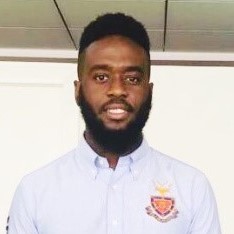 Zimuzo.365996@2freemail.com  PERSONAL SUMMARY I am a focused and hardworking Business Development Executive, with over 4 years’ experience in the Automotive and Sales Industry. I am skilled in negotiation, customer service and meeting targets, which provides me with a solid base to start my next career step. I am looking to commit myself fully to a respected company, where I can utilize these skills, learn, develop, and have the chance to show my strong work ethic.WORK EXPERIENCE January 2017 – Present First Resort Group LLC FZEDubai International Business Development ExecutiveWorking on a large automotive expansion project – assisting in recruiting positions across Saudi Arabia and UAEMaking calls to large Multinational Companies across the GCC to see if they have Recruitment needsTalking to senior level HR executives across the GCC to create potential business pipelines that leads to deal closureMaking over 100 calls/follow-up calls per day having a minimum of 50 connected callsCompiling a list of companies for each industry sector search Sending follow up emails to previously contacted companies Provide regular feedback to senior manager about marketplace and competitor activityDevelop effective working relationships with customers through regular calls, identify and obtain further sales and business development opportunitiesIdentify requirements for new recruitment within organisations across different industry sectorsManage phone calls and correspondence (e-mails, sms)Create and update records and databases with client specifications, summary  and other data through Microsoft Google DocsJune 2012 – August 2016Moonlight Automobiles LTDNigeriaCar Sales ExecutiveBrands Handled: Mercedes Benz, BMW, Porsche, Bentley, Rolls Royce, Land Rover, Audi, and Toyota.Organising sales visitsDemonstrating and presenting productsEstablishing new businessMaintaining accurate recordsAttending trade exhibitions, conferences and meetingsReviewing sales performanceNegotiating contracts and packagesAiming to achieve monthly or annual targets.EDUCATION Sept 2014 – April 2017		BSc Information Technology                                                                                     Middlesex UniversityDubaiCERTIFICATESUniversity of Warwick: Business Transformation Workshop, 10th November, 2015Participation in ISM EMC course, 2016.TRANSFERABLE SKILLSVerbal Communication. I am able to express my ideas clearly and I am confident in my speech.Teamwork. I work confidently in groups because of my competitive mind. Flexibility. I adapt well to changing situations and environments.Time management. I prioritize tasks and managing my time effectively and good with working under pressure and meeting deadlines. Quick learner. I am able to obtain and process information quickly.Negotiating. I am good at concluding deals which benefit both I and customer.Customer service: Customer friendly attitude and approachable.Applications: Microsoft office expertProgramming languages: SQL, PHP and HTML.Operating systems: Windows, Mac OS, Ubuntu.PERSONAL INFORMATIONDate of Birth: 30th August 1995Languages: English Marital Status: Single Visa Status: Student *References available on request 